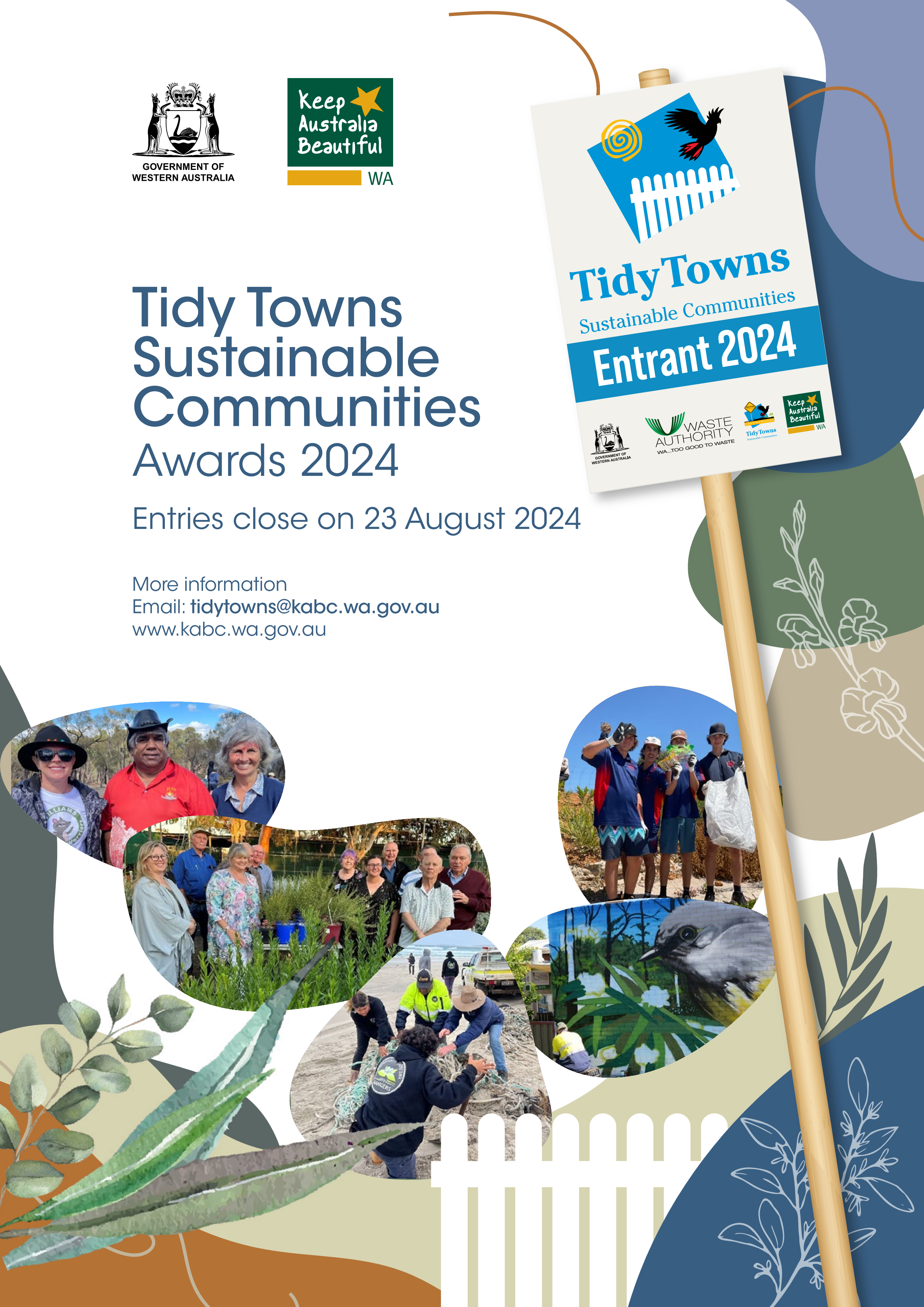 Tidy Towns Sustainable Communities Awards 2024Submission formThe Keep Australia Beautiful Council's annual Tidy Towns Sustainable Communities Awards recognise regional and remote communities that demonstrate effective litter prevention activities, positive environmental action and social outcomes.Submissions are due by 12pm on Friday 23 August.Email your submission to tidytowns@kabc.wa.gov.au.Please provide all your supporting documents, images and videos with your submission by either:attaching copies of the files providing a link to a shared folder (Dropbox, OneDrive, etc.).Submissions can also be printed and mailed to:Tidy Towns Sustainable Communities AwardsKeep Australia Beautiful CouncilLocked Bag 10JOONDALUP DC 6027If you require assistance, please email tidytowns@kabc.wa.gov.au or phone 6363 7210.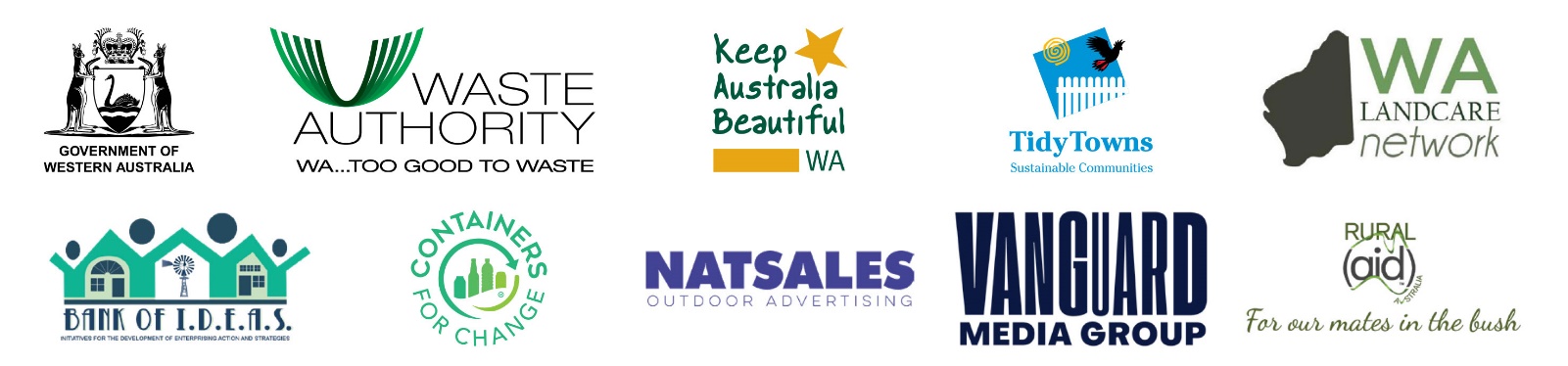 To be eligible for the overall state title, a community must enter projects in at least six of the nine categories (does not include the Leadership award).The overall state winner will represent Western Australia in the national Tidy Towns Sustainability Awards.To be eligible for the overall state title, a community must enter projects in at least six of the nine categories (does not include the Leadership award).The overall state winner will represent Western Australia in the national Tidy Towns Sustainability Awards.General appearanceCommunity action and wellbeingHeritage and cultureWaste managementLitter actionCommunity containers for changeYoung legendsEnvironmental sustainabilityEnvironmental educationLeadership award (judges’ discretion)The overall state award winner will receive $2000. Category winners will receive $500–$1,000. Recipients of the Young Legends and Leadership (judges’ discretion) awards will receive $1,000. There are additional sponsor prizes.The overall state award winner will receive $2000. Category winners will receive $500–$1,000. Recipients of the Young Legends and Leadership (judges’ discretion) awards will receive $1,000. There are additional sponsor prizes.17 May
Awards and online registration open23 August
Entries close (submissions are due by 12 noon)2‒20 September
Judges visit communities to assess projects 
(entrants will be contacted in advance to arrange a visit)October
Finalists are announced22 November
State Awards event at Optus Stadium17 May
Awards and online registration open23 August
Entries close (submissions are due by 12 noon)2‒20 September
Judges visit communities to assess projects 
(entrants will be contacted in advance to arrange a visit)October
Finalists are announced22 November
State Awards event at Optus StadiumProjects in regional and remote communities that have been initiated, completed or maintained between July 2023 and June 2024.Any local individual, group, shire, business, organisation or school can enter their regional or remote community in the awards.Projects in regional and remote communities that have been initiated, completed or maintained between July 2023 and June 2024.Any local individual, group, shire, business, organisation or school can enter their regional or remote community in the awards.Email: tidytowns@kabc.wa.gov.au
Website: www.kabc.wa.gov.auEmail: tidytowns@kabc.wa.gov.au
Website: www.kabc.wa.gov.auCommunity nameLocal government authority Postal addressPostcodePrimary contactPrimary contactSecondary contact Secondary contact Community populationHow many volunteers (if any) are engaged across all projects?Number of hours volunteers worked on project/sPhotograph use authorisationYou can include pictures in this submission form or provide them as attachments (jpg format) when you email your submission to tidytowns@kabc.wa.gov.au.I, , give permission to Keep Australia Beautiful Council to use any images presented as part of the submission. I understand that they may be used to promote the program. If any children appear in the photographs, their permission or parent/guardian permission has been granted.Signed: Photograph use authorisationYou can include pictures in this submission form or provide them as attachments (jpg format) when you email your submission to tidytowns@kabc.wa.gov.au.I, , give permission to Keep Australia Beautiful Council to use any images presented as part of the submission. I understand that they may be used to promote the program. If any children appear in the photographs, their permission or parent/guardian permission has been granted.Signed: Photograph use authorisationYou can include pictures in this submission form or provide them as attachments (jpg format) when you email your submission to tidytowns@kabc.wa.gov.au.I, , give permission to Keep Australia Beautiful Council to use any images presented as part of the submission. I understand that they may be used to promote the program. If any children appear in the photographs, their permission or parent/guardian permission has been granted.Signed: Photograph use authorisationYou can include pictures in this submission form or provide them as attachments (jpg format) when you email your submission to tidytowns@kabc.wa.gov.au.I, , give permission to Keep Australia Beautiful Council to use any images presented as part of the submission. I understand that they may be used to promote the program. If any children appear in the photographs, their permission or parent/guardian permission has been granted.Signed: Photograph use authorisationYou can include pictures in this submission form or provide them as attachments (jpg format) when you email your submission to tidytowns@kabc.wa.gov.au.I, , give permission to Keep Australia Beautiful Council to use any images presented as part of the submission. I understand that they may be used to promote the program. If any children appear in the photographs, their permission or parent/guardian permission has been granted.Signed: Photograph use authorisationYou can include pictures in this submission form or provide them as attachments (jpg format) when you email your submission to tidytowns@kabc.wa.gov.au.I, , give permission to Keep Australia Beautiful Council to use any images presented as part of the submission. I understand that they may be used to promote the program. If any children appear in the photographs, their permission or parent/guardian permission has been granted.Signed: Please indicate the category/categories you are entering. Please indicate the category/categories you are entering. Please indicate the category/categories you are entering. Please indicate the category/categories you are entering. Please indicate the category/categories you are entering. Please indicate the category/categories you are entering.  General appearance Community action and wellbeing Environmental sustainability Litter action Waste management General appearance Community action and wellbeing Environmental sustainability Litter action Waste management Community containers for change Heritage and culture Environmental education Young legends Community containers for change Heritage and culture Environmental education Young legends Community containers for change Heritage and culture Environmental education Young legends Community containers for change Heritage and culture Environmental education Young legendsJudging criteriaYou can learn more about the judging criteria for each category on our categories and judging criteria webpage.Judging criteriaYou can learn more about the judging criteria for each category on our categories and judging criteria webpage.Judging criteriaYou can learn more about the judging criteria for each category on our categories and judging criteria webpage.Judging criteriaYou can learn more about the judging criteria for each category on our categories and judging criteria webpage.Judging criteriaYou can learn more about the judging criteria for each category on our categories and judging criteria webpage.Judging criteriaYou can learn more about the judging criteria for each category on our categories and judging criteria webpage.Preparing your submissionPlease provide as much detail as you like ‒ the content fields will expand as you add text and images. 
You can delete any categories you are not entering. The submission instructions can be found on the back page of this form.Preparing your submissionPlease provide as much detail as you like ‒ the content fields will expand as you add text and images. 
You can delete any categories you are not entering. The submission instructions can be found on the back page of this form.Preparing your submissionPlease provide as much detail as you like ‒ the content fields will expand as you add text and images. 
You can delete any categories you are not entering. The submission instructions can be found on the back page of this form.Preparing your submissionPlease provide as much detail as you like ‒ the content fields will expand as you add text and images. 
You can delete any categories you are not entering. The submission instructions can be found on the back page of this form.Preparing your submissionPlease provide as much detail as you like ‒ the content fields will expand as you add text and images. 
You can delete any categories you are not entering. The submission instructions can be found on the back page of this form.Preparing your submissionPlease provide as much detail as you like ‒ the content fields will expand as you add text and images. 
You can delete any categories you are not entering. The submission instructions can be found on the back page of this form.General appearanceRecognises achievements in improving the visual appearance of communitiesCommunity action and wellbeingRecognises achievements in creating a healthy, vibrant community that actively engages groups across sectors.Environmental sustainabilityRecognises outstanding community achievements in adaptation to environmental change
Note: this category includes initiatives focusing on the preservation of natural environment, water conservation and energy efficiency  Litter actionRecognises innovation and achievements in reducing and managing litterWaste managementRecognises innovation and achievements in reducing and managing wasteCommunity containers for changeRecognises container refund initiatives that have positively impacted the communityHeritage and cultureRecognises outstanding commitment to the conservation and celebration of a community’s Indigenous and non-Indigenous heritage and cultureEnvironmental educationRecognises an outstanding initiative or organisation for its innovative environmental advocacy or awareness programYoung legendsRecognises achievements by an individual or group(s) of young people (under 25) who have contributed to the sustainability of their community
Note: the activity does not need a litter or environmental focus